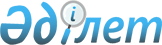 "Сот шешімімен коммуналдық меншікке түскен болып танылған иесіз қалдықтарды басқару Қағидаларын бекіту туралы" Жамбыл облысы Сарысу аудандық мәслихатының 2017 жылғы 30 қазандағы №22-2 шешімінің күші жойылды деп тану туралыЖамбыл облысы Сарысу аудандық мәслихатының 2021 жылғы 27 желтоқсандағы № 18-3 шешімі. Қазақстан Республикасының Әділет министрлігінде 2022 жылғы 5 қаңтардағы № 26365 болып тіркелді
      "Қазақстан Республикасындағы жергілікті мемлекеттік басқару және өзін–өзі басқару туралы" Қазақстан Республикасының 2001 жылғы 23 қаңтардағы Заңының 7 бабына және "Құқықтық актілер туралы" Қазақстан Республикасының 2016 жылғы 6 сәуірдегі Заңының 27 бабына сәйкес, Сарысу аудандық мәслихаты ШЕШТІ:
      1. "Сот шешімімен коммуналдық меншікке түсті деп танылған иесіз қалдықтарды басқару қағидаларын бекіту туралы" Жамбыл облысы Сарысу аудандық мәслихатының 2017 жылғы 30 қазандағы № 22-2 шешімінің (нормативтік құқықтық актілерді мемлекеттік тіркеу тізілімінде № 3576 болып тіркелген, Қазақстан Республикасы нормативтік құқықтық актілерінің эталондық бақылау банкінде электрондық түрде 2017 жылғы 17 қарашада жарияланған) күші жойылды деп танылсын.
      2. Осы шешімнің орындалуын бақылау аудандық мәслихаттың ауданның экономика, қаржы, бюджет, агроөнеркәсіп кешені, қоршаған ортаны қорғау мен табиғатты пайдалану, жергілікті өзін-өзі басқаруды дамыту мәселелері жөніндегі тұрақты комиссиясына жүктелсін.
      3. Осы шешім әділет органдарында мемлекеттік тіркелген күннен бастап күшіне енеді және оның алғашқы ресми жарияланған күннен кейін күнтізбелік он күн өткен соң қолданысқа енгізіледі.
					© 2012. Қазақстан Республикасы Әділет министрлігінің «Қазақстан Республикасының Заңнама және құқықтық ақпарат институты» ШЖҚ РМК
				
      Сарысу аудандық 

      мәслихат хатшысы 

А. Сейналиев
